Дайджест поручений и заявлений Президента и Правительства России, представителей федеральных органов власти Российской Федерации в сфере ТЭК, 1-7 марта 2024 года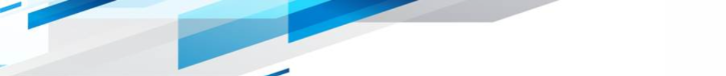   ПОЛИТИЧЕСКИЕ И ОБЩЕЭКОНОМИЧЕСКИЕ ВОПРОСЫ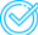 4 марта – Правительство Российской Федерации утвердило перечень экономически значимых организаций.4 марта – Министерство энергетики Российской Федерации разработало проект Положения о категорировании объектов ТЭК.5 марта – Президент Российской Федерации Владимир Путин расширил перечень компаний, которые могут не полностью раскрывать корпоративную информацию.  НЕФТЬ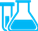 3 марта – Заместитель Председателя Правительства Российской Федерации Александр Новак сделал заявление о дополнительном добровольном сокращении добычи и экспорта нефти во II квартале 2024 года.6 марта – Руководитель Федеральной антимонопольной службы России Максим Шаскольский в ходе «правительственного часа» в Совете Федерации Федерального Собрания Российской Федерации рассказал о работе по стабилизации ситуации на топливном рынке.ЭЛЕКТРОЭНЕРГЕТИКА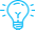 4 марта – Министерство энергетики Российской Федерации утвердило новые укрупненные нормативы цены строительства объектов электроэнергетики. ВОЗОБНОВЛЯЕМЫЕ ИСТОЧНИКИ ЭНЕРГИИ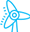 5 марта – Заместитель председателя Комитета Совета Федерации Федерального Собрания Российской Федерации по экономической политике Юрий Федоров провел круглый стол «Развитие низкоуглеродной энергетики в Российской Федерации: возобновляемые источники энергии, производство водорода, системы накопления энергии».   РЕГИОНАЛЬНАЯ ПОВЕСТКА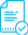 1 марта – Правительство Российской Федерации утвердило годовую отсрочку по уплате налога на прибыль для предприятий ТЭК и ЖКХ Донецкой Народной Республики, Луганской Народной Республики, Запорожской области и Херсонской области.2 марта – Заместитель Председателя Правительства Российской Федерации Александр Новак совершил рабочую поездку в Кабардино-Балкарскую Республику, в ходе которой оценил ход исполнения программы социальной догазификации.6 марта – Министерство энергетики Российской Федерации проводит конкурсы на присвоение статуса гарантирующего поставщика в Республике Калмыкия и Республике Тыва.6 марта – Президент Российской Федерации Владимир Путин провел встречу с представителями агропромышленного комплекса России, в ходе которого поручил держать на контроле ситуацию с топливом для сельского хозяйства.6 марта – Президент Российской Федерации Владимир Путин провел совещание по вопросам развития юга России и Приазовья.   КАДРЫ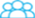 2 марта – Совет директоров ПАО «Интер РАО» избрал новых членов правления компании: первого заместителя генерального директора Сергея Дрегваля, руководителя центра корпоративных и имущественных отношений Тамару Меребашвили, руководителя центра розничного бизнеса Дмитрия Орлова и руководителя центра снабжения Сергея Виноградова. При этом досрочно прекращены полномочия двух членов правления – Дмитрия Филатова и Юрия Шарова.4 марта – Амурский газохимический комплекс с 1 марта возглавил Сергей Сергеев. На посту генерального директора он сменил Алексея Верещагина.6 марта – Александр Пронин назначен руководителем ООО «ВО «Технопромэкспорт».  МИРОВАЯ ПОВЕСТКА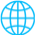 1 марта – Министр энергетики Российской Федерации Николай Шульгинов провел рабочую встречу с Министром нефтегазовых ресурсов Нигерии Экперикпе Экпо.1 марта – Министр энергетики Российской Федерации Николай Шульгинов встретился с Министром нефти и природных ресурсов Египта Тареком Эль-Моллой.1 марта – Директор Департамента экономической безопасности в ТЭК Антон Семейкин принял участие в консультациях по безопасности с представителями Боливии, Венесуэлы, Кубы и Никарагуа.1 марта – Министр энергетики Российской Федерации Николай Шульгинов обсудил с Министром нефти Ирана Джавадом Оуджи сотрудничество в энергетике.2 марта – Министр энергетики Российской Федерации Николай Шульгинов принял участие в работе VII Газового саммита Форума стран – экспортеров газа.5 марта – Председатель Правительства Российской Федерации Михаил Мишустин провел переговоры с Премьер-министром Азербайджана Али Асадовым.6 марта – Президент Российской Федерации Владимир Путин встретился с генеральным директором Международного агентства по атомной энергии Рафаэлем Гросси.